1.1引入故事想一想：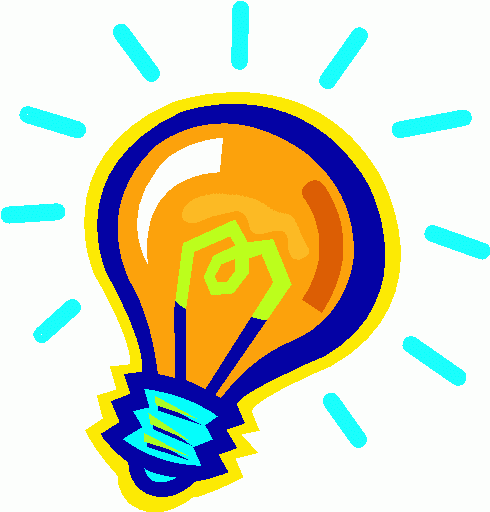 iPhone 受歡迎的最大原因是什麼？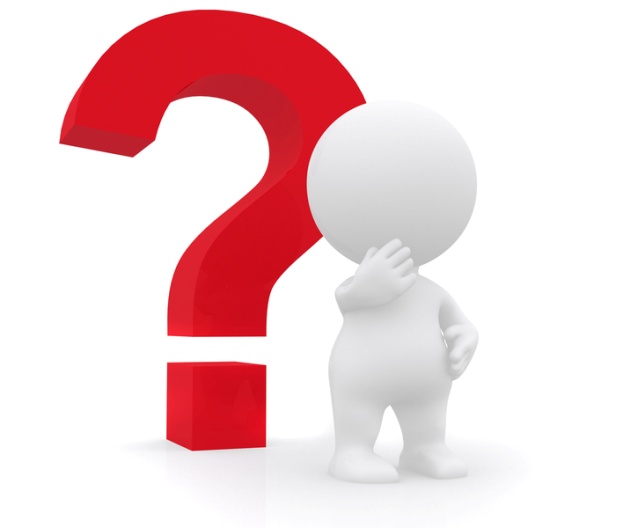 1.2學科知識內容佛教傳教可分為哪兩大方向？又分成後期的哪兩大系統的佛教？試略述其傳教的途徑，並完成以下的概念圖。__________________________________________________________________

__________________________________________________________________

__________________________________________________________________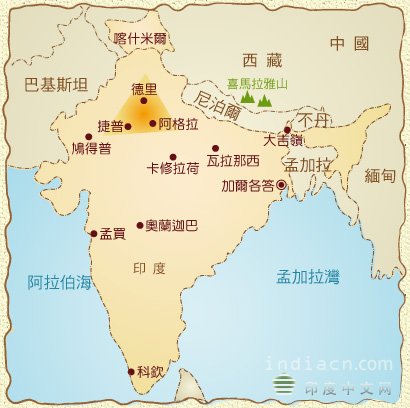 1.3南亞佛教的發展概略－斯里蘭卡佛教請完成以下表格。表一：斯里蘭卡佛教的重要事件試略述佛教傳入斯里蘭卡的過程。________________________________________________________________

________________________________________________________________________________________________________________________________________________________________________________________________試舉出三個事例，說明佛教傳入後，如何深度與當地社會融合。十六世紀以後，斯里蘭卡佛教又再次衰落，試述其原因。
________________________________________________________________

________________________________________________________________

________________________________________________________________在殖民時代，斯里蘭卡的佛教成了團結當地人的重要力量，試略述原因。________________________________________________________________

________________________________________________________________

________________________________________________________________試略述現代斯里蘭卡佛教的特色。________________________________________________________________

________________________________________________________________

________________________________________________________________試略述現代斯里蘭卡佛教的特色。________________________________________________________________

________________________________________________________________

________________________________________________________________2.1  佛教傳入緬甸2.1.1引入題材佛教中的教義對泰國人民的日常生活有極深的影響，以虔誠的佛教徒塑造社會道德標準。泰國人的習俗 －男子一生需出家一次每一個泰國年輕男子一生中必須出家做一次僧人，這可是人生中最重要的事情。一般上都在年屆二十歲或要結婚之前，就作短期出家，表示已屆成年和報答父母養育之恩情。如果是因為個人原因未能在年幼出家，也可以向顧主申請有薪的出家假期。有人則是遇上至親如父母喪事期間剃度，據說可以把去世的父母從苦難中引渡至極樂世界。也有因看破紅塵而長期真實皈依佛祖。剃度為僧的過程當每一個家庭有成員剃度出家為僧，將會給這個家庭帶來歡喜與幸福。尤其是身為父母者，大都深信兒子剃度為僧，將會帶給父母莫大的福報。以下是授戒儀式的過程：新僧人的戒律入門的新僧人，首先要持二百二十七戒，屬於大比丘的戒律。戒律雖多，仍以五戒為根本，僧人行走時不可東張西望，說話的語氣必須平和，更不可談論是非及口出粗言。除了兩套袈裟之外，僧人只能擁有一隻法缽及一點日用品。僧侶每日只能用兩餐，即一次在清晨，另一次在正午十二時之前，過午之後不能進食固體食物，只可以飲用一些流質的飲品。每天黎明過後，僧人就得要出外托缽化緣，以得到一天的食物。僧侶所到之處，都會有信眾恭敬地奉上飯菜及飲品。泰國人認為僧侶臨門化緣是吉祥的事，而信眾佈施食物于僧侶，是一種積德積福的好事，並不認為這是乞討的行為。南傳佛教地區年青人為何出家？對自己的好處和對家人的好處？ 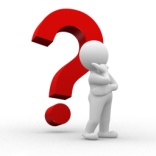 ________________________________________________________________

________________________________________________________________

________________________________________________________________請完成以下表格表二：緬甸佛教的重要事件試略述佛教傳入緬甸的經過，阿奴律陀王有甚麼貢獻？
________________________________________________________________

________________________________________________________________

________________________________________________________________佛教自殖民地時間曾經衰落，後來為何又再復興？_________________________________________________________________

_________________________________________________________________2.2 泰國佛教請完成以下表格表三：泰國佛教的重要事件試略述佛教傳入泰國的過程________________________________________________________________

________________________________________________________________

________________________________________________________________試列出坤藍甘享王兩項影響後世泰國佛教的貢獻。																___

________________________________________________________________

________________________________________________________________

________________________________________________________________曼谷王朝期間對推動佛教有很多的貢獻，試列出其中五個。
_________________________________________________________________

_________________________________________________________________

_________________________________________________________________

_________________________________________________________________
_________________________________________________________________3.1 南傳佛教的特色南傳佛教有甚麼特色，試略述之。_________________________________________________________________

_________________________________________________________________

_________________________________________________________________

_________________________________________________________________

_________________________________________________________________

_________________________________________________________________

_________________________________________________________________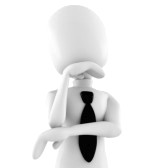 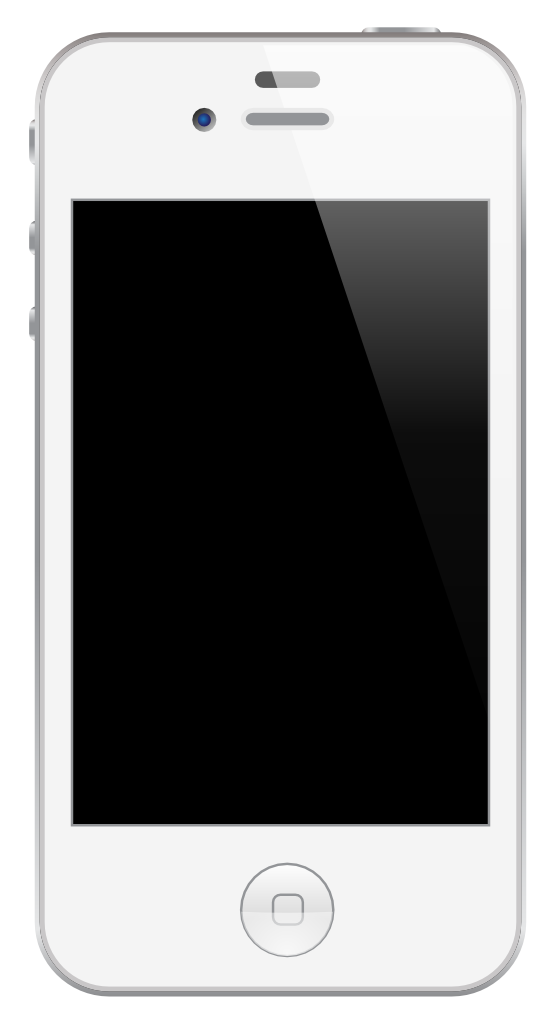 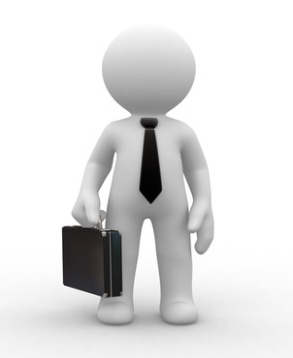 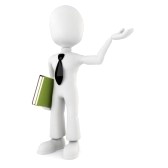 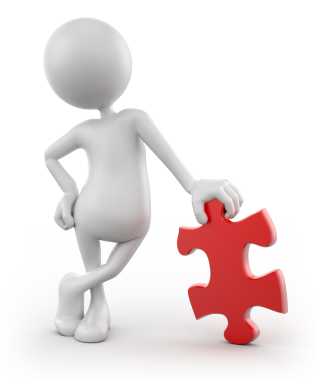 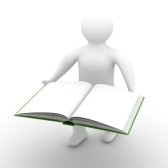 時期〔西元〕主要人物重要事件前三世紀派遣九個傳教僧團到海外弘法，最遠的一個到達非洲。西元前三世紀前三世紀阿育王的兒子，帶領僧團到斯里蘭卡傳法前三世紀在首都阿耨羅陀建造「大寺」供養僧團前三世紀阿育王出家的女兒，帶領尼僧團到斯里蘭卡成立比丘尼僧團前三世紀首次帶著菩提樹分枝到達斯國前三世紀請求摩哂陀在全島各地建立“戒壇”前三世紀引入印度的高階文化，豐富了斯國的文化，如栽植大菩提樹的分枝、建築佛寺、建築佛塔、引入三藏，促進斯國文學的發展十一世紀初遣使緬甸，邀請緬甸孟族僧團至斯國弘揚佛法及傳授比丘戒法十六世紀以後至二十世紀中葉不信奉佛教，限制佛教的發展時期〔西元〕主要人物/組織重要事件十一世紀建立強大的蒲甘王朝，熱忱擁護佛教改革，特別是引入斯里蘭卡的上座部佛教，在各地興建許多佛塔、佛寺，塑造佛像十六世紀前後一生篤信佛教，在位三十年，護持佛法。他一生中印製很多佛經，加建佛寺十六世紀前後設立 “僧王”制度，積極支持對僧團的管理十九世紀未佛教喪失國教的地位，沒有中央組織十九世紀未信奉佛教，以佛教為民族團結的象徵十九世紀未自稱“佛法的護持者” 二十世紀中采取佛教與政治分離政策，讓宗教純粹獨立，僧團對政治的影響大不如前時期〔西元〕主要人物/組織重要事件十三世紀努力提倡佛教，造寺供養自六坤來的高僧，禮請斯裡蘭卡僧團的出家人至素可泰弘揚佛法，他分別從周邊各國輸入各種文化、藝術和技術，又創立泰文。十三世紀創立「僧爵制度」，系統化管理僧伽事務，也以身作則，開創男子一生人出家一次的風氣。十八世紀由斯里蘭卡由於國家僧團及佛教衰微，所以遣使至泰國，禮請泰國僧團前往傳授戒法。十八世紀建都曼谷，建成大量佛寺，公布十個敕令，強調國王有護持僧團的責任，大力推動研究佛法風氣盛行。十九世紀年輕時也曾出家為比丘，曾撰寫文學多種，並推動巴利文佛法教育和改革十九世紀曾出家二十七年，登基後制訂多種管理佛教僧團規約，勸令僧人嚴橋梁遵守戒律，加強僧伽教育，十九世紀銳意維新，改革行政，廢止奴隸制度，又委托在王弟金剛智領導編修巴利三藏. 二十世紀修訂、改編巴利三藏，使更臻精確完備，是現在泰國最完備及最新改編的巴利三藏